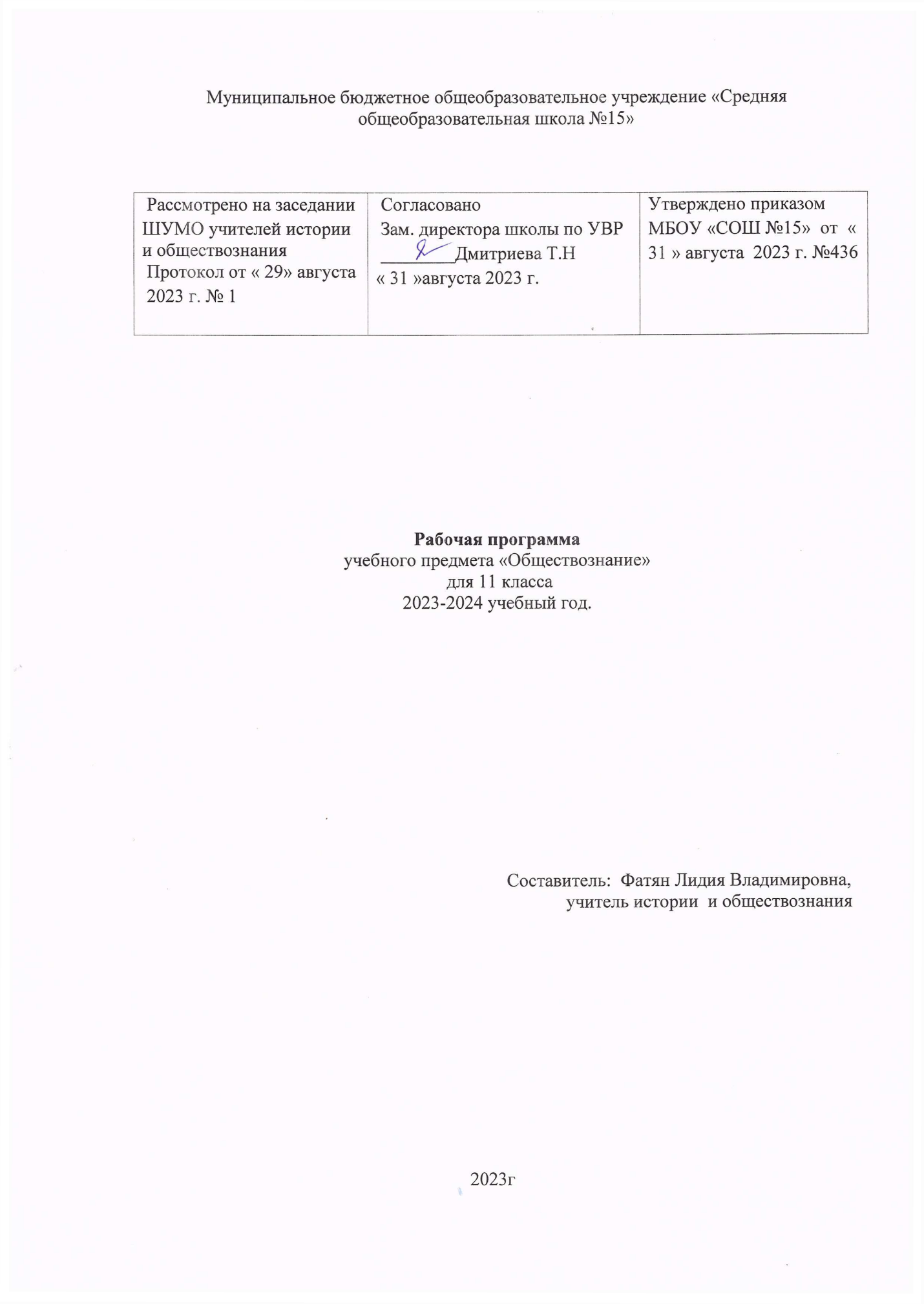 Пояснительная записка.Рабочая программа  разработана на основе рабочей авторской программы  к предметной линии учебников под редакцией Л.Н. Боголюбова «Обществознание»  10 – 11  классы, авторы А.Ю.Лазебникова,  Н.И. Городецкая,  Е.Л.Рутковская. - М.:Просвещение, 2019Программа рассчитана на 1 год обучения, 68 часов, из расчета 2 часа в неделю. Рабочая программа составлена с вычетом праздничных дней и фактически составляет в 11А-68 часов и 11Б классе - 66 часов Планируемые результаты.Личностными результатами выпускников старшей школы при изучении курса обществознания являются:- осознание значения постоянного личностного развития и непрерывного образования в современном обществе, готовность и способность овладевать новыми социальными практиками, осваивать различные социальные роли;- мотивированность к эффективному труду и постоянному профессиональному росту, к учёту общественных потребностей при предстоящем выборе сферы деятельности;- ценностные ориентиры и установки, основанные на нормах морали и требованиях права, отражающие идеалы общественного блага, укрепления государственности и патриотизма, гражданского мира.Метапредметные результаты изучения обществознания в старшей школе проявляются в:- умении на основе полученных в курсе знаний о качествах личности и самопознании адекватно оценивать себя: оценивать собственные способности, устанавливать уровень притязаний, ставить адекватные возможностям цели, осуществлять самопроверку, видеть связь между усилиями и достигнутым результатом;- умении на основе изученных в курсе моделей реализации типичных социальных ролей решать проблемы, связанные с выполнением человеком определённой социальной роли (избирателя, потребителя, пользователя, жителя определённой местности, члена общественного объединения и т. п.);- способности анализировать с опорой на полученные знания об общественных отношениях конкретные жизненные ситуации, выбирать и реализовывать способы поведения, адекватные этим ситуациям;- ключевых навыках работы с информацией, её поиска, анализа и обработки, коммуникации, сотрудничества;- готовности к условиям обучения в профессиональном учебном заведении, к использованию полученных в школе знаний и умений, имеющих опорное значение для профессионального образования определённого профиля;- ключевых компетентностях, сформированных в курсе и имеющих универсальное значение для различных видов деятельности (обобщённые способы решения учебных задач, исследовательские, коммуникативные и информационные умения, умение работать с разными источниками социальной информации).Предметными результатами освоения на базовом уровне выпускниками полной средней школы содержания программы по обществознанию являются:понимание общества как целостной развивающейся системы в единстве и взаимодействии основных сфер и институтов, осознание основных проблем, тенденций и возможных перспектив общественного развития, умение выявлять причинно-следственные, функциональные, иерархические и другие связи социальных объектов и процессов;владение основными обществоведческими понятиями и терминами как познавательными средствами осмысления окружающей социальной действительности;опыт использования получаемых знаний и умений для принятия обоснованных и социально одобряемых решений в условиях реально складывающихся жизненных альтернатив, связанных с выполнением типичных социальных ролей (гражданин, член семьи, работник, собственник, потребитель);умение извлекать социальную информацию из различных неадаптированных источников, анализировать её, соотносить со знаниями, полученными при изучении курса, интегрировать все имеющиеся знания по проблеме в единый комплекс;социальная самоидентификация личности обучающегося как гражданина России, наследника традиций и достижений своего народа, современника и в ближайшем будущем активного участника процессов модернизации различных сторон общественной жизни;- мотивация к самостоятельному изучению общественных дисциплин, развитие интереса к их проблематике;- умение ориентироваться в мире социальных, нравственных и эстетических ценностей: различать факты, суждения и оценки, их связь с определённой системой ценностей, формулировать и обосновывать собственную позицию;- уважение ценностей иных культур, конфессий и мировоззрений, осознание глобальных проблем современности, своей роли в их решении.Изучение курса призвано помочь выпускникам школы осуществить осознанный выбор путей продолжения образования, а также будущей профессиональной деятельности.СОДЕРЖАНИЕ Экономика – основа жизнедеятельности человека.Экономика как подсистема общества. Роль экономики в поддержании жизнедеятельности общества. Связь экономики с другими сферами общественной жизни. Экономика и уровень жизни.Экономическая наука. Уровни изучения экономических проблем: макроэкономика, микроэкономика, мировая экономика. Экономика как хозяйство. Экономические отношения и интересы.Экономическая деятельность и ее измерители. Понятие ВВП. Экономическая свобода и социальная ответственность участников экономической деятельности. Тенденции экономического развития современной России.Экономический рост и пути его достижения. Факторы экономического роста. Экономическое развитие. Экономический цикл. Основные фазы экономического цикла. Причины циклического развития экономики.Рыночная экономика. Механизм ценообразования в условиях рынка. Законы спроса и предложения. Конкуренция и монополия. Защита конкуренции и антимонопольное законодательство.Многообразие рынков. Рынок труда. Безработица и занятость. Виды безработицы и ее социально-экономические последствия. Рынок капитала. Современный рынок.Роль и функции предпринимательства в обществе. Организационно-правовые формы бизнеса. Фирма в экономике: источники финансирования, факторы производства и факторные доходы, издержки и прибыль. Основы маркетинга. Принципы менеджмента.Экономические функции государства. Общественные блага. Внешние эффекты. Фискальная и монетарная политика. Налоговая система РФ. Налоги, уплачиваемые предприятиями. Государственная политика в области занятости.Финансы и финансовые институты. Банковская система. Функции банков. Банковские операции. Инфляция: виды и причины. Последствия инфляции для экономики.Экономическая культура личности. Экономические интересы людей как отражение их экономических отношений. Деловая этика. Экономическая свобода и социальная ответственность личности. Рациональное поведение основных участников экономики.Международные экономические отношения. Мировая экономика. Международная торговля. Экспорт и импорт. Внешнеторговая политика государства и методы ее регулирования. Протекционизм и свободная торговля: преимущества и недостатки. Глобальные экономические проблемы. Тенденции общемирового экономического развития.Политика – условие сохранения целостности общества.Политическая власть. Политические отношения. Политическая деятельность. Субъекты и объекты политической власти. Политическая система общества.Институциональное измерение политики. Политические институты современного общества. Государство как центральный институт политической системы. Функции государства в условиях глобализации. Взаимодействие правового государства и гражданского общества. Государственная власть в РФ:  политическая роль и функции Президента, высших органов законодательной, исполнительной и судебной власти.Политическое многообразие демократического общества. Общественные объединения в политике (политические партии, общественно-политические движения). Демократические выборы. Типы избирательных систем. Избирательная кампания. СМИ как политический институт. Информационная война. Ценностное измерение политики. Ценности в политике: факторы формирования и социальная роль. Демократические политические ценности российского общества: политические свободы, права человека, гражданственность, патриотизм. Политическая социализация в современном мире.Политическая культура. Типы политической культуры. Политическая культура демократического общества Политическое сознание как форма общественного сознания. Политическая идеология как отражение политических ценностей. Политическая психология. Человек в мире политики. Политическое участие и его формы. Политическое поведение личности и социальной группы. Социальные регуляторы политического поведения. Политические движения социальных групп и общностей. Политический экстремизм и терроризм.Политическое лидерство и политические элиты. Типы лидерства. Функции политического лидера в демократическом обществе. Политика и этика в деятельности политического лидера. Политическая элита и ее функции. Моральные требования общества к политической элите. Политический процесс. Международная политика. Мировая политика. Национальная безопасность. Роль России в мировой политике.Человек в системе общественных отношений.Структура общества. Социальная стратификация. Виды социальных групп. Этнические группы. Этнические отношения. Нация как социальная общность. Межнациональные конфликты и их причины. Основные признаки, присущие национализму.Молодежь как социальная группа. Молодежная субкультура. Демографическая ситуация современного общества.Социальное неравенство. Положение индивида в обществе. Виды социальных статусов. Социальные роли и ролевое поведение личности.Социальная мобильность, ее виды. Социальные лифты. Миграционные процессы и связанные с ними проблемы. Социальные конфликты и пути их решения.Социальные нормы. Отклоняющееся поведение и его виды. Социальный контроль, его элементы и формы. Типы социальных санкций.Семья как социальный институт и малая группа. Исторические типы семьи.  Роль семьи в жизни личности и в развитии общества. Тенденции развития семейных отношений. Воспитание детей в семье. Гендер. Гендерные стереотипы и гендерное воспитание. Изменение роли женщины в современном обществе.Поурочное планирование 11 классЛист внесения изменений№ п/пТема Количество часовДата11АДата11БГлава 1. Экономическая жизнь общества. 24ч.+3чГлава 1. Экономическая жизнь общества. 24ч.+3чГлава 1. Экономическая жизнь общества. 24ч.+3чГлава 1. Экономическая жизнь общества. 24ч.+3ч1-2Роль экономики в жизни общества.25.096.093-4Экономика: наука и хозяйство.212.0913.095-6Экономический рост и развитие.219.0920.097-8Рыночные отношения в экономике.226.0927.099-10Фирма в экономике.23.104.1011-12Правовые основы предпринимательской деятельности.210.1011.1013-14Слагаемые успеха в бизнесе.217.1018.1015-16Экономика и государство.224.1025.1017-18Финансы в экономике.27.118.1119-20Занятость и безработица.214.1115.1121-22Мировая экономика.221.1122.1123-24Экономическая культура.228.1129.1125-26Уроки представления результатов проектной деятельности по темам главы 1. 25.126.1227Повторительно-обобщающий урок по главе 1.112.1213.12Глава 2. Социальная сфера. 14ч. + 3чГлава 2. Социальная сфера. 14ч. + 3чГлава 2. Социальная сфера. 14ч. + 3чГлава 2. Социальная сфера. 14ч. + 3ч28-29Социальная структура общества.212.1219.1213.1220.1230-31Социальные нормы и отклоняющееся поведение.219.1226.1220.1227.1232-33Нации и межнациональные отношения.226.129.0127.1210.0134-35Семья и быт.29.0116.0110.0117.0136-37Гендер – социальный пол.216.0123.0117.0124.0138-39Молодежь в современном обществе.223.0130.0124.0131.0140-41Демографическая ситуация в современной России.230.016.0231.017.0242-43Уроки представления результатов проектной деятельности по темам главы 2.26.0213.027.0214.0244Повторительно-обобщающий урок по главе 2.113.0214.02Глава 3. Политическая жизнь общества. 18ч + 5чГлава 3. Политическая жизнь общества. 18ч + 5чГлава 3. Политическая жизнь общества. 18ч + 5чГлава 3. Политическая жизнь общества. 18ч + 5ч45-46Политика и власть.220.0221.0247-48Политическая система.227.0228.0249-50Гражданское общество и правовое государство.25.036.0351-52Демократические выборы.212.0313.0353-54Политические партии и партийные системы.219.0320.0355-56Политическая элита и политическое лидерство.29.0410.0457-58Политическое сознание.216.0417.0459-60Политическое поведение.223.0424.0461-62Политический процесс и культура политического участия.230.048.0563-64Уроки представления результатов проектной деятельности по темам главы 3.27.0515.0565-66Повторительно-обобщающий урок по главе 3. Взгляд в будущее.214.0515.0567-68Итоговое повторение221.0522.05№п\пДата проведения по плануДата проведения в связи с изменениемТема урокаОснование для внесения изменений